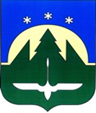 Городской округ Ханты-МансийскХанты-Мансийского автономного округа – ЮгрыДУМА ГОРОДА ХАНТЫ-МАНСИЙСКАРЕШЕНИЕ№ 259-VII РД		                                                         Принято									31 мая 2024 годаОб отчете об исполнении бюджета города Ханты-Мансийска за первый квартал 2024 годаРассмотрев представленный Администрацией города Ханты-Мансийска отчет об исполнении бюджета города Ханты-Мансийска за первый квартал      2024 года, утвержденный постановлением Администрации города                Ханты-Мансийска от 16.05.2024 № 235 «Об утверждении отчета об исполнении бюджета города Ханты-Мансийска за первый квартал 2024 года», руководствуясь частью 1 статьи 69 Устава города Ханты-Мансийска,Дума города Ханты-Мансийска РЕШИЛА:1.Принять к сведению отчет об исполнении бюджета города                Ханты-Мансийска за первый квартал 2024 года. 2. Настоящее Решение подлежит официальному опубликованию в средствах массовой информации.Председатель Думыгорода Ханты-Мансийска				 	                       К.Л. ПенчуковПодписано31 мая 2024 года